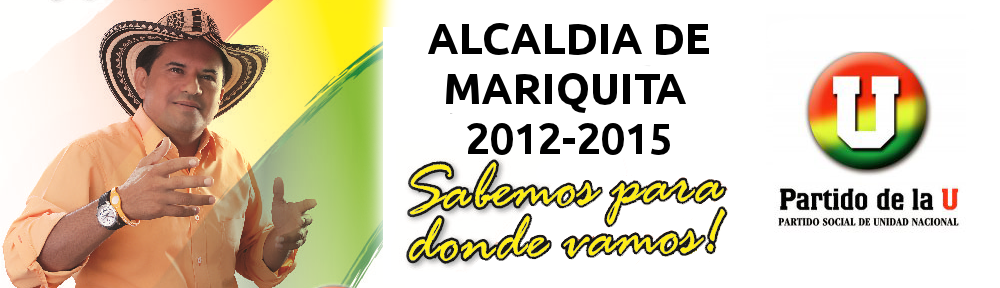 Mi programa de Gobierno “Por Un Gobierno de Resultados” está construido como principio ordenador, como vinculo general de todos los Mariquiteños con la premisa de llevar a nuestro Municipio al liderazgo regional que en el pasado ocupó, para que todos sus habitantes tengan un mejor futuro desde lo administrativo, económico y social, sin ser utópicos, pero sí, marcando la diferencia entre lo que hemos visto y sentido en otros tiempos, y lo que nuestros sueños e ilusiones nos permiten ver hacia el futuro de Mariquita.El Programa de Gobierno de Álvaro Bohórquez Osma como Alcalde de  San Sebastián de Mariquita para el periodo 2012 – 2015.tendrá 5 ejes  Programáticos que actuarán como factores de articulación de las intervenciones y actos de gobierno, guiando la implementación del modelo de Administración Municipal que garantice la ejecución del presente Programa de Gobierno:EDUCACIÓN PARA LA CONVIVENCIA Y LA COHESIÓN SOCIAL LOCAL Y CON LA REGIÓN.EDUCACIÓNPROGRAMASPromover los espacios físicos para el desarrollo de las tecnologías de la información y la comunicación (TIC)  de fácil acceso a la comunidad del municipio.CERES – SENA – BECAS: Fortalecimiento de la educación superior.PROYECTOSIntegrar la comunidad con conocimientos técnicos, tecnólogos y profesional para coadyuvar el impulso del Turismo en nuestro municipioCERES: Programa permanente de expansión de cobertura del CERES.. Reubicación del CERES hacia una nueva sede.SENA: Fomentar la creación de una sede permanente del SENA con infraestructura mínima integrada al Ceres.BECAS: Implementación de un programa de Becas universitarias en pregrados presenciales, para los mejores tres (3) bachilleres del municipio.SALUDPROGRAMASReferenciación de la población vulnerable y con NBI, incluyéndolas en la prestación de servicios de salud y la promoción de la misma.Salud rural permanente.PROYECTOSAmpliación de la cobertura universal del R.S. en salud.Revisión y depuración permanente de las bases de Datos.Plan de Salud Pública e intervenciones Colectivas.Implementación de sistema de atención inmediata de salud rural. Ambulancia rural itinerante.VIVIENDAPROGRAMASAjuste permanente del PBOT en cuanto expansión urbana.Programa de identificación de ejidos  Municipales y  ubicación de terrenos privados y públicos  para el desarrollo y planeación estratégica Municipal.Creación y gestión de asociaciones que permitan el acceso a los beneficios y subsidios del estado desde todos sus niveles.PROYECTOSCreación de Nuevas zonas urbanizables por gestión privada y pública.Programa de legalización de ejidos,  determinación de los terrenos de intereses general y predestinación de los terrenos.Gestión de VIS, Proyecto permanente a planes existentes y promoción de VIS construida.RECREACIÓN Y DEPORTEPROGRAMASCOMPLEJO DEPORTIVOImplementación  de espacios de esparcimiento y ocio productivo para tercera edad y menores.Fomento a la creación de escuelas de formación deportivas.PROYECTOSProyecto  del Coliseo Cubierto para eventos especiales e iniciar la gestión de recursos y la construcción del mismo.Dotación de parques existentes, mantenimiento y ampliación de los mismos.Capacitación y formación de directivos deportivos con el objeto principal de que formen escuelas y clubes deportivos.POBLACIÓN VULNERABLEPROGRAMASPrograma de alimentación comunitaria.Programas para el adulto y adulto mayor.Atención permanente a los grupos de discapacitados.Programa por un municipio con mujeres valoradas, respetadas y con derechosPrograma para la inobservancia ante la condición inminente de riesgo de los niños y niñas adolecentesProgramas de prevención integral dirigidos a la población de N.N.AAtención a grupos de desplazados por la violenciaPrograma por el rescate de nuestras familiasPROYECTOSImplementación del restaurante comunitarioAsignación de recursos hogar geriátrico.Proyecto de creación de un hogar de paso en zona rural.Ocio productivo, capacitación en temas productivos.Trabajo Psicosocial de Empoderamiento a las mujeres en General.Proyectos: Emprendimiento empresarial, Sistemas, Artesanías, Modistería y otras.Proyecto por una niñez sana, feliz y en equidad de condicionesDesarrollo de proyectos por un municipio comprometido con la niñez y la Juventud.Realizar acompañamiento Psicosocial para empoderar  a las familias.EJE 2. GESTIÓN DE INFRAESTRUCTURA FÍSICA- ADMINISTRATIVA Y FINANCIERA DANDO ORGANIZACIÓN TERRITORIAL Y AMBIENTAL.SANEAMIENTO BÁSICO, AGUA POTABLE, SERVICIOS PÚBLICOS.PROGRAMASMejoramiento de la infraestructura de los Servicios Públicos domiciliarios de acueducto, alcantarillado y aseo, los Planes de alumbrado público y  mantenimiento, en armonía con las políticas gubernamentales e inclusión de los usuarios en la gestión y desarrollo.PROYECCIÓN DEL PLAN MAESTRO ALCANTARILLADO PROYECTOS:Evaluación de la situación  del litigio entre la empresa prestadora de los servicios públicos domiciliarios de A.A. y el municipio.Mejoramiento, expansión y mantenimiento del servicio de alumbrado público según las proyecciones de crecimiento urbano y rural en centros poblados.Estudio y Diseño del Plan Maestro de AlcantarilladoVÍAS Y TRANSPORTEPROGRAMAS:TERMINAL DE TRANSPORTES INTERMODAL: Estructuración empresarial.Programa permanente de mantenimiento de vías urbanas y rurales.  Realización de gestión entes departamentales y nacionalesPROYECTOS:TERMINAL DE TRANSPORTEMejoramiento y mantenimiento  vías existentes y construcción de nuevas  vías urbanas mediante gestión compartida o valorización.Gestionar los recursos para implementación y construcción de ciclo rutas y senderos peatonales a las márgenes de las principales vías de acceso a la cabecera municipal.Mejoramiento, mantenimiento y Construcción de un sistema de anillo vial rural con huellas y pavimentación de ejes viales en centros poblados.MEDIO AMBIENTE, DESARROLLO AGROPECUARIO, PREVENCIÓN Y ATENCIÓN DESASTRES.PROGRAMASRecuperación del sistema ambiental. Planes de prevención de desastres.Sensibilización y capacitación a las comunidades sobre el impacto ambiental en nuestro entorno.Programa de Mejoramiento de Andenes, Zonas Verdes, Parques,  Construcciones de senderos peatonales y  embellecimiento de canales de riego.Recuperación de la Biblioteca Municipal.PROYECTOSAdquisición de espacios y áreas de protección de cuencas y micro cuencas que surten los acueductos urbanos y rurales. Apoyo dirigido a la prevención de desastresGeneración de proyectos de gestión compartida o valorización en diferentes zonas urbanas.Modernización de la Biblioteca Municipal adquiriendo nuevas herramientas físicas, digitales y virtuales de consulta.EQUIPAMIENTO MUNICIPALPROGRAMASMODERNIZACIÓN ALCALDÍA - PARQUE MUTIS.ORNATO: Reactivación de la Junta de ornato  y realizar actividades de  embellecimiento público.PROYECTOSReestructuración física del Palacio Municipalremodelación del parque principal de Mariquita. PARQUE MUTISORNATO  MUNICIPAL: Programa de mantenimiento y embellecimiento de calles, avenidas, parques y zonas verdes Y VÍAS de acceso a la localidad.CULTURA Y TURISMOPROGRAMASRENOVACIÓN CULTURAL: Realizar una Renovación  en las políticas  de Cultural  Municipal. PROYECTOSRENOVACIÓN CULTURAL sostenibilidad de actividades culturales y lúdicas para Mariquita. (Encuentro de colonias, Festivales de música, festivales de bandas, escuelas de formación de danzas, eventos folclóricos  entre otras).Mantenimiento, modernización y optimización de los recursos físicos (Casa de la cultura, Casa de la Segunda expedición, Casa de los pintores, los parques la concordia, mutis, el Carmen, los álamos, San Lorenzo, Ciudadela Comunitaria, Honorio Moreno, Los Comuneros, entre otros).EJE 3. GESTIÓN DE LAS INSTITUCIONES COMO APOYO DE LA FORMACIÓN Y FORTALECIMIENTO DE LA COHESIÓN SOCIAL LOCALFORTALECIMIENTO INSTITUCIONALPROGRAMASMODERNIZACIÓN HACIENDA – RACIONALIZACIÓN DE LAS FINANZAS PÚBLICAS – EQUIDAD Y JUSTICIA TRIBUTARIA.Permanente formación y capacitación de los funcionarios públicos y de las ONG en temas de gobierno y liderazgo.Programa para la promoción y atención al empleo.Fortalecimiento del sistema archivístico municipalPROYECTOSDesarrollo del principio del buen gasto públicoModernización y Actualización de los aplicativos   de la Secretaria de hacienda  integrados  con  otras  Secretarias y dependencias. 2. Dar aplicación a la ley anti trámites y  el programa Gobierno en Línea.3. Punto de atención al contribuyente. (Asesoría personalizada).RACIONALIZACIÓN TRIBUTARIA : Desarrollo del principio de legalidadCapacitación Buscando que el personal racionalice el uso de los recursos y optimice la implementación y aplicación de las normatividades existentes.Fomento a la conformación de escuelas de gobierno y liderazgo.Gestión para la creación de la unidad de promoción y  apoyo al empleo.Proyectos y subproyectos para la  Reubicación,  modernización  y digitalización del archivo general del MunicipioEJE 4. SEGURIDAD HUMANA GENERANDO UN GOBIERNO PRESTO AL ORDEN Y LA DIRECCIÓNDESARROLLO INSTITUCIONAL, EQUIPAMIENTO MUNICIPALPROGRAMASRacionalización del espacio público.EMPRESA DESCENTRALIZADA PUBLICARevisión y actualización del Plan Básico de Ordenamiento Territorial.Creación de escuelas de liderazgo cultural y recreativo.Impulsar nuestro municipio como ciudad modelo.Reestructuración administrativa del Municipio.PROYECTOSGenerar proyectos  y actividades de cultura ciudadana a toda la población  con el fin de sensibilizar  la importancia de respetar y organizar  el uso del espacio  publico.REACTIVACIÓN O CREACIÓN DE INFIMARIQUITA S.A ESP.Actualización del perímetro urbano, señalización y demarcación predial según el catastro existente.Conformación de equipos  cívicos de trabajo inter institucional.Implementación de un esquema general de participación cultural.Un gobierno permanente, constante y presto con acompañamiento cotidiano a las comunidades.La secretaria de gobierno con el apoyo de la policía nacional  diseñaran y definirán  el sistema de seguridad.Realizar un estudio técnico de la estructura central y organizacional Municipal (Recurso Humano). EJE 5. CIUDAD Y CAMPO COMO ESTRUCTURADORES DE UNA LOCALIDAD COMERCIAL CON ENTORNO SOSTENIBLE HACIA LA REGIÓNEMPLEO Y DESARROLLO EMPRESARIALPROGRAMASAprovechamiento y redestinación de bienes públicos de carácter rural y bienes fiscales entre otros, que permitan el fomento del desarrollo en infraestructura y equipamiento municipal.Generar un piso de confianza para los inversionistas externos que generen empleos directos e indirectos mediante incentivos tributarios.CENTRO DE ACOPIO – PLAZA  PARA MINORISTAS PROYECTOSEvaluación de los usos de predios ejidales, terrenos de granja municipal, arenera municipal, club Humatepa, Bosque Municipal, Centro de Acopio, taller municipal, biblioteca, comisaria de familia, casa de los pintores, II expedición botánica, Matadero Municipal entre otros.Generar seguridad Jurídica y Tributaria.GESTIÓN DE LA PLAZA MINORISTA CENTRO ACOPIO. PLATAFORMA IDEOLÓGICA1) El respeto por la dignidad humana y la familia como fundamentos de la sociedad.2) El acatamiento del Estado Social de Derecho.3) La igualdad real y efectiva para todos los ciudadanos4) El respeto por la libertad, el libre examen, el pluralismo cultural, étnico, religioso, de género y opinión.5) El desarrollo de la equidad social, la fraternidad, solidaridad, la seguridad social y respeto entre los colombianos.6) La igualdad de oportunidades a través del acceso al conocimiento, la ciencia y la tecnología.7) La protección de la diversidad e integridad ambiental y ecológica.